                                                                                                                                                               ЗВІТ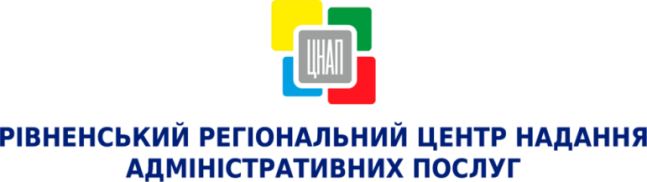 ПРО РОБОТУ УПРАВЛІННЯ ЗАБЕЗПЕЧЕННЯ НАДАННЯ АДМІНІСТРАТИВНИХ ПОСЛУГ                         РІВНЕНСЬКОЇ МІСЬКОЇ РАДИ ЗА ЛЮТИЙ 2018 РОКУ Назва секторуНазва секторуКількість наданих адміністративних послугКількість відмов у наданні адміністративних послуг ( в т. ч.)Надані консультації(в т. ч.)Надходження до бюджету, грн.АОформлення та видача паспорта громадянина України та паспорта громадянина України для виїзду за кордон9 683-2 177576 111.50ВРеєстрація, зняття з реєстрації місця проживання на території м. Рівне 7 732224530 952.88СВиконавчі органи Рівненської міської ради та інші суб’єкти надання адміністративних послуг5 8971911 860145 537.05DДержавна реєстрація і юридичних осіб та фізичних осіб-підприємців1 536-21073 810.00ЕДержавна реєстрація речових прав на нерухоме майно та їх обтяжень4 08120714492 754.00ВсьогоВсього28 9292135 2061 319 165.43